Ко Дню воссоединения Крыма с Россией 17.03.2017 в прокуратуре Симферопольского района прошел День бесплатной юридической помощи.Работниками прокуратуры Симферопольского района совместно со специалистами управления Пенсионного фонда Российской Федерации в Симферопольском районе, отдела судебных приставов в Симферопольском районе, а также представителем Министерства юстиции Республики Крым была оказана правовая помощь гражданам. Основная часть обратившихся граждан - пенсионеры. В большинстве случаев граждане обращались по вопросам нарушения жилищных прав, и пенсионного обеспечения. Также, в указанном мероприятии принял участие член общественной организации ветеранов и пенсионеров прокуратуры Республики Крым Ребров Владимир Николаевич.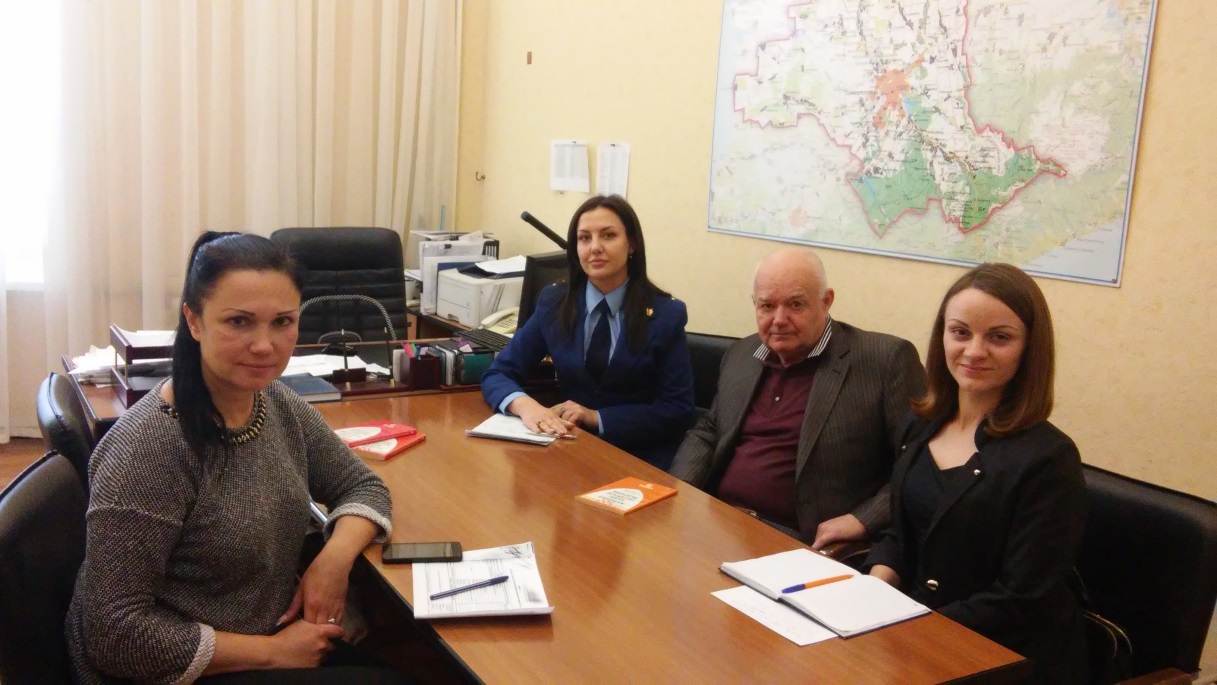 